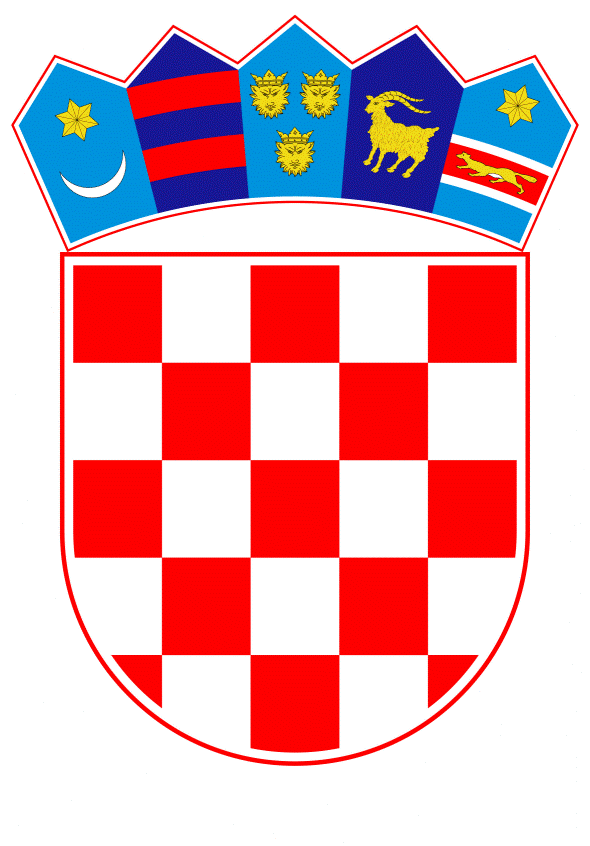 VLADA REPUBLIKE HRVATSKEZagreb, 14. siječnja 2021.______________________________________________________________________________________________________________________________________________________________________________________________________________________________Banski dvori | Trg Sv. Marka 2 | 10000 Zagreb | tel. 01 4569 222 | vlada.gov.hrPrijedlogKLASA: 	URBROJ: 		Zagreb,PREDSJEDNIKU HRVATSKOG SABORAPredmet:	Prijedlog zakona o dopuni Zakona o osobnom identifikacijskom broju (predlagateljica: Anka Mrak-Taritaš, zastupnica u Hrvatskom saboru) – davanje mišljenja Hrvatskome saboru - mišljenje Vlade Republike HrvatskeVeza:	Pismo Hrvatskog sabora, KLASA: 221-01/20-01/01, URBROJ: 65-20-03, od 12. studenoga 2020. godine		Na temelju članka 122. stavka 2. Poslovnika Hrvatskog sabora (Narodne novine, broj 81/13, 113/16, 69/17 i 291/18), Vlada Republike Hrvatske o Prijedlogu zakona o dopuni Zakona o osobnom identifikacijskom broju (predlagateljica: Anka Mrak-Taritaš, zastupnica u Hrvatskom saboru), daje sljedećeM I Š L J E N J E	Vlada Republike Hrvatske predlaže Hrvatskom saboru da ne prihvati Prijedlog zakona o dopuni Zakona o osobnom identifikacijskom broju (predlagateljica: Anka Mrak-Taritaš, zastupnica u Hrvatskom saboru), upućenog aktom od 12. studenoga 2020. godine, iz sljedećih razloga.	Ovim Prijedlogom zakona o dopuni Zakona o osobnom identifikacijskom broju predlagateljica: Anka Mrak-Taritaš, zastupnica u Hrvatskom saboru, predlaže dodjelu novog osobnog identifikacijskog broja posvojenom djetetu kao i njegovo poništenje.Zakonom o osobnom identifikacijskom broju (Narodne novine broj 60/08; dalje: Zakon o OIB-u) koji je stupio na snagu i primjenjuje se od 1. siječnja 2009. godine uređuje, među ostalim, postupak uvođenja, određivanja, dodjeljivanja, korištenja i poništenja OIB-a. U vrijeme stupanja na snagu  Zakona o OIB-u, na snazi je bio Obiteljski zakon (dalje: OBZ) iz 2003. kao propis kojim se primarno uređuje pitanje posvojenja te zaštite prava i interesa djeteta. Sukladno odredbama Zakona o OIB-u, OIB je jedinstven, nekazujući, nepromjenjiv i neponovljiv te se isti određuje i dodjeljuje osobi i ne mijenja se bez obzira na promjene koje prate osobu. Navedeno znači da se OIB određuje i dodjeljuje osobi te prati osobu za vrijeme cijelog „životnoga ciklusa“ (od rođenja do smrti, od stjecanja do prestanka hrvatskog državljanstva i ostalo). OIB se ne mijenja bez obzira na promjene koje prate osobu kojoj je taj broj dodijeljen (primjerice bez obzira na promjenu imena, prezimena, adrese prebivališta i ostalo). Zakon o OIB-u je opći zakon kojim se uređuje pitanje određivanja i dodjeljivanja OIB-a osobama, dok se OBZ-om uređuju pitanja posvojenja djece te zaštite prava i interesa djeteta te se isti primjenjuje u postupcima određivanja i dodjeljivanja OIB-a isključivo za posvojenju djecu. Slijedom navedenog, uzimajući u obzir da postupak određivanja i dodjeljivanja OIB-a kao i njegovo poništenje isključivo za posvojenu djecu spada u domenu OBZ-a, nije moguće prihvatiti da se isto propiše u predmetnom Prijedlogu zakona o dopuni Zakona o osobnom identifikacijskom broju.	       PREDSJEDNIK	mr. sc. Andrej Plenković Predlagatelj:Ministarstvo financijaPredmet:Prijedlog zakona o dopuni Zakona o osobnom identifikacijskom broju (predlagateljica: Anka Mrak-Taritaš, zastupnica u Hrvatskome saboru) – davanje mišljenja Hrvatskome saboru